Achievements in the Life Sciences 10 (2016) 161–167Contents lists available at ScienceDirect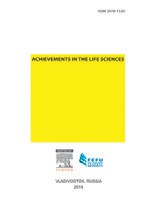 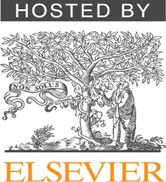 Achievements in the  Life Sciencesjournal homep age: w ww.elsevier.com/locate/al sHyperthermia: Role and  Risk Factor for Cancer  TreatmentSheetal Jha ⁎, Pramod Kumar  Sharma, Rishabha MalviyaDepartment of Pharmacy, School of Medical and Allied Sciences,  Galgotias University, Plot No 17 A, Yamuna Expressway, Greater Noida,  U.P., Indiaa r t  i  c l e	i  n f  o	a  b s t r a c t  Article  history:Received 7 October 2016Accepted 9 November 2016Available online 26  November 2016Keywords: Cancer therapy Hyperthermia Radiotherapy Chemotherapy TumorContentsOver  the  past decades, cancer is the  major cause of incidence of death increasing every day. Different forms of tumor therapy including radiotherapy and  chemotherapy are  used to  treat cancer. However, hyperthermia is the technique that neglects the use  of chemicals or  harmful radiations. The  elevated body temperature can  damage the cancerous cells  with minimum in- jury  to the normal cells. Successful therapy method in combination with radiation therapy and/ or  chemotherapy is provided to  the  cancer patient which proved to  be  beneﬁcial to  the  pa- tients.  In this  review, different studies of the  clinical trials are  reported on  the  patients with tumor and  the therapy associated with it.© 2016 Far Eastern Federal University. Hosting by Elsevier B.V. This is an open access article under the CC BY-NC-ND license (http://creativecommons.org/licenses/by-nc-nd/4.0/).IntroductionHyperthermia (also known as  thermotherapy) is  generally regarded as  a  mean body  temperature higher than normal (Alexander,  2008). High  body  temperature is often  caused by illness,  such  as fever  or  heat stroke. Research has  shown that elevated body  temperature can  damage and  kill cancerous cells  with minimal injury to  normal cells  (van der  Zee et  al., 2000).Abbreviations: CEM, cumulative equivalent minutes; US, ultrasound; EM, Electromagnetic; DFS, disease-free survival.⁎  Corresponding author.E-mail addresses: sheetu.jha92@gmail.com (S. Jha),  rishabhamalviya19@gmail.com (R. Malviya). Peer review under responsibility of Far Eastern Federal University.http://dx.doi.org/10.1016/j.als.2016.11.0042078-1520/© 2016   Far  Eastern   Federal   University.   Hosting   by    Elsevier   B.V.   This    is   an    open  access  article  under   the   CC   BY-NC-ND    license(http://creativecommons.org/licenses/by-nc-nd/4.0/).The  main  mechanism  involved  is  by   killing   the  cancer cells   by   destructing  proteins  and   the   structure  within  cells. Thus,  hyperthermia may  shrink tumors (Wust et  al., 2002). Hyperthermia may  make some of the tumor cells more prone to radiations or damage other cancer cells which cannot be damaged by radiation. Many  times, it also increases the effects of certain anticancer agents. In this  study, we  would focus on use  of heat to treat cancer. Hyperthermia is widely applicable with different other forms  of cancer therapy, including radiation therapy and  chemotherapy (Alexander, 2001). The aim of the  study was  to treat many types of cancer including brain,  liver, sarcoma, lung,  esophagus, breast, bladder, rectum and peritoneal lining  (Kapp et al., 1990; van  der  Zee et al., 2000). There  are  over  100 types of cancers present in the world and are  classiﬁed according to cell type. According to GLOBOCAN statistics analysis (2012), 14.1 million new  cancer cases,  8.2 million cancer deaths and  32.6 million people living  with death were reported (Ferlay et al., 2013). The American Cancer society in 2014  provided the annual report, according to which there will be an estimated 1,665,540 new  cancer cases diagnosed (ACS). Hyperthermia is under clinical  trials (research study with people) and  is not  widely available. However, while receiving those combination therapies, only  few have  shown increased survival in patients (Falk and  Issels, 2001). Various   techniques  of  hyperthermia  are   presently  under  investigation, that  include  local,   regional  and   whole body  hyperthermia (Feldman et al., 2003; Chang  et al., 2001). Many  of these have  shown a signiﬁcant depression in tumor size when hyperthermia is combined with other treatment or therapy. Attaining temperature above  the  systemic tempera- ture 37 °C in a speciﬁed target volume is a challenge and  still under development. High temperature is induced by applying a power density speciﬁc absorption rate  (SAR; measured in W/kg). Normal basal  metabolism of human is above  1 W/kg. Perfusion counteracts the  elevated temperature. In humans perfusion rate  is around 5–15  ml per  100  g per  min,  but  they differ  widely. To reach the  elevated temperature approx 42 °C at least  in some parts of the body  tumors require a power density of approx 20–40 W/kg  at the  target region (Tilly et al., 2001). (See  Tables 1 and  2.)Table 1Clinical trials on hyperthermia.Cancer site 	Control therapy 	Experimental work done 	Primary endpoint 	Survival beneﬁtReferenceHead and neck (primary) 	Radiotherapy	Radiotherapy and local hyperthermiaResponse at 8 weeks	No 	Datta et al. (1990)Melanoma 	Radiotherapy 	Radiotherapy and local hyperthermiaComplete response(Complete response)No 	Overgaard et al. (1995)Superﬁcial (head, neck, breast, miscellaneous)Radiotherapy 	Radiotherapy and local hyperthermiaInitial response 	No 	Perez et al. (1991)Head and neck	Radiotherapy	Radiotherapy and local hyperthermiaBest  response	Yes 	Valdagni and Amichetti(1993)Breast(advanced primary or recurrent)Radiotherapy 	Radiotherapy and local hyperthermiaInitial response 	No 	Vernon et al. (1996)Breast cancer (Phase III) 	Radiotherapy 	Radiotherapy andhyperthermiaDisease-free survival	Yes 	Jones et al. (2005)Superﬁcial (head, neck, breast, sarcoma)Superﬁcial (head, neck, breast, sarcoma)Superﬁcial (head, neck,breast, sarcoma, others)Radiotherapy and1 × local  hyperthermiaRadiotherapy and1 × local  hyperthermia Radiotherapy 2 × local hyperthermiaRadiotherapy and local hyperthermia Radiotherapy and local hyperthermia Radiotherapy and localhyperthermiaBest  response	No 	Emami et al. (1992) Initial response 	No 	Engin et al. (1995)Initial response 	No 	Kapp et al. (1990)Glioblastoma	Radiotherapy interstitial radiotherapyRadiotherapy, interstitial radiotherapy, and interstitial hyperthermia2-year survival	Yes 	Sneed et al. (1998)Rectum (T4 locally advanced)Radiotherapy 	Radiotherapy and endocavitary hyperthermiaInitial response 	Yes 	Berdov and Menteshashvili(1990)Esophagus (stages I–IV, neoadjuvant)Radiotherapy and chemotherapyRadiotherapy, chemotherapy, and endocavitary hyperthermiaHistological complete responseYes 	Kitamura et al. (1995)Esophagus (stages I–IV, neoadjuvant)Stomach (T3, locallyadvanced)Chemotherapy 	Chemotherapy and endocavitary hyperthermiaSurgery	Surgery and hyperthermicintraperitoneal perfusionInitial response 	Yes 	Sugimachi et al. (1994)5-year survival	Yes 	Hamazoe et al. (1994)Melanoma (stages I–III) 	Surgery	Surgery and hyperthermic isolated limb perfusionMelanoma (stages I–III) 	Surgery	Surgery and hyperthermicisolated limb perfusionDisease-free survival	Yes 	Ghussen et al. (1984)Disease-free survival	No 	Koops et al. (1998)Primary or recurrent pelvic(cervix, rectum, bladder)Radiotherapy	Radiotherapy and regional hyperthermiaComplete response 	Yes 	Van der Zee et al. (2000)Localized tumor (phase III) 	Radiotherapy with superﬁcial hyperthermiaRadiotherapy with superﬁcial hyperthermiaPartial response 	Yes 	Vernon et al. (1996)Local HyperthermiaLocal hyperthermia is a technique in which heat is applied to a small  area,  such  as tumor in a tissue, using  different techniques that deliver heat energy to  the  tumor. Different techniques were used  to  incorporate heat like  as microwave,  ultrasound and radiofrequency. On the  basis  of tumor location, there are  several approaches for local  hyperthermia.S. no. 	Approach 	Application1 	External	Used to treat tumors that are  in or just below the skin. External applicators are  focused on  or around the affected area to raise its temperature.2 	Intraluminal or endocavitaryUsed to treat the tumors within the body or near body cavities, like  as esophagus or rectum. Probes were placed inside the cavity and then inserted into the tumor to deliver energy and heat the area directly.3 	Interstitial	Used to treat the tumors which were deep inside the body, such as brain tumors in which high heat is required then the external technique, such as ultrasound — may be used to make sure that the probe is properly positioned within the tumor. Radiofrequency ablation is a technique that requires the waves to heat and kill the cancer cells.By means of antennas or applicator emitting microwaves or radiowaves, superﬁcial tumors can  be  heated, when placed on their surface with a contacting medium. Various  applicators have  been clinically  used  such  as horn spiral,  waveguide applicators, compact applicators and  current sheet. Intratumoral temperature can be controlled by providing the position to the applicator. For the  local  hyperthermia, QA guidelines have  been developed. Multiapplicator or dual  applicator operation would be  better, but these were not commercially available.Interstitial and Endocavitary HyperthermiaIn this  method, applicators were inserted within the  tumor and  in several cases  heat therapy was  administered along  with brachy therapy. The treatment is administered along  with brachytherapy by the  afterloading method in a close  connection  of area  to  be heated. That  technique was  useful  for the  tumors that were less  that 5 cm in diameter. Several  antenna types were available, including microwave antennas,  radiofrequency  electrodes, ultrasound transducers, heat sources (hot water tubes, ferro- magnetic seeds), and  also  ﬁbers. Target volume needs a distance between adjacent applicators of not more than 1.0–1.5  cm but that positioning is very  painful. Because  of their sensitivity to  interference, orientation and  positioning of microwave antennas could  be critical.  These  systems are undergoing clinical  evaluation. Endocavitary antennas were inserted in openings of hollow or- gans  such  as the  urethra (prostate), rectum (rectal cancer, prostate), esophagus, cervix  and  vagina.  On the  surface of the  body, counter electrodes were applied to generate power deposition surface.Table 2Studies on different types of tumor using hyperthermia technique.S. no 	Author 	Work done 	Year1 	van der Zee J.et  al. 	Organized a multi centric trial on  358 patients & observed that in bladder tumor CR rate increased from 51% to 73% and in cervix cancer from 57% to 83% when hyperthermia along with radiotherapy is given. So, the survival rate is increased from 27% to 51% as compared to hyperthermia alone.2 	Valdagni R. et al. 	An Italian phase III study on head and neck cancer (stage IV) revealed that combination therapy of hyperthermia and radiotherapy increased the CR rate from 41% to 83%, with a 5-year local  control rate from 24% to 68%. The 5-year overall survival rate is increased from 0% to 53% as compared to radiotherapy alone.3 	Overgaard J. et al. 	A Danish phase III study on  70 patients suffering from relapse or metastatic melanoma concluded that the CR rate is62% with hyperthermia-radiotherapy combination and 35% with radiotherapy alone. Five year DFS is 28% with radiotherapy and 46% with combination therapy.5 	Wang J. et al. 	A Chinese study published on  125 patients with esophageal cancer, either treated by radiotherapy in combination with chemotherapy with or without regional hyperthermia. The study concluded that almost two fold  increase in3-year OS (with hyperthermia — 42%, without hyperthermia — 24%)7 	Issels RD 	In a German phase III study consisting of 342 patients affected by high risk  sarcoma, when treated with neo adjuvant chemotherapy and radiotherapy with or without hyperthermia. Patients when treated with hyperthermia reported50% reduction in tumor volume as compared to 12% in the group without hyperthermia.8 	Heijkoop	Studied about triple therapy combination containing regional hyperthermia, chemotherapy and branchy therapy for the treatment of advanced cervix  cancer.9 	Schroeder	Evaluated the effect of regional hyperthermia along with neo adjuvant chemo-radiation on  rates of complete pathological response. Neo  adjuvant chemoradiation with or without regional hyperthermia is provided to the patient in a no-randomized fashion.10 	Barsukov 	For advanced rectal cancer, a phase II study was performed n 64 individuals by combining hyperthermia along with chemo-radiation. Chemotherapy and hyperthermia in combination are  utilized when performed in 59 subjects (92.2%). Overall survival (2 year) was 91% and disease free survival (2 year) was 83%. Study limitations include lack of randomization and lack  of a control group.19931994199619962007201220122013Side Effects of Local HyperthermiaSide effects  of local hyperthermia is that it might lead  to pain  at the target site, bleeding, blood  clots, infection, swelling, burns, blistering, and  also  cause  damage to skin,  nerves and  muscles around the  treated area.In regional  hyperthermia a body  part such  as limb, organ,  or body  cavity (a hollow space  within the  body) is heated. These  can be heated by arrays of antennas by using  different applicators. Sigma  blade  applicator is a widely used  applicator that contains four  pairs  of dipole antennas in a ring  around the  patient. Model  calculation showed signiﬁcant enhanced control of power dis- tribution by increasing the  antenna number. It also  includes the  assumption of optimum adjustment of phrases and  amplitudes (Seebass et al., 2001). The additional variable would be RF frequency (100–150 MHz).Whole Body HyperthermiaWhole body  hyperthermia is applied to treat metastatic tumor that has  spread throughout the  body.  A steady state of 42 °C is maintained for 1 h along  with the  acceptable adverse effects.  With  the  help  of sedation of general anesthesia,  the  procedure would be possible. Application of intubation for the safe administration is still under research. In interaction with the various an- esthetics, as compared with local regional methods, an entirely different range of toxic effects  arises from  the systemic stress (Bull et al., 1982; Kerner et al., 1999). A patient weighing about 70 kg at 37 °C has  a basal  metabolic rate  of 85 W and  double that at42 °C; that in itself  was  enough to raise  the body  heat within 180  min  between 37·5 °C and  42·0 °C. The power distribution is inﬂuenced by three-dimensional anatomy. The transforming network might lead  to  further limitations in antenna control, as the  antenna properties at  the  feed  points were disturbed by coupling and  imperfect geometry (Wust et  al., 2002). One  of the next generations of commercially available applicator was  sigma-Eye applicator  consisting of three shorter rings,  each  with four ﬂat  dipole-antenna pairs.  Magnetic resonance tomography provides treatment monitoring which could  characterize temperature as well  as perfusion.Side Effects of Regional and Whole-body HyperthermiaSide effects  of regional and  whole-body hyperthermia are  that it could  lead  to nausea, vomiting, and  diarrhea. In severe cases (rarely) it leads  to  problems associated with heart, blood  vessels,  and  other major organs. The adverse effects  of regional and whole body  hyperthermia along  with that of other cancer treatments might be possible. But improved technology, experience, and  better skills  led  to fewer side  effects.  Generally the  problems associated with hyperthermia are  not serious.Hyperthermia in Association With RadiotherapyHyperthermia enhances the oxygenation and  perfusion of hypnotic cells, where the  ionizing radiation increases three times more than the  normal cells. As a result, radiotherapy activity becomes 1.5–5  times more proﬁcient. Hyperthermia has  a direct ef- fect  on  the tumor cells. It acts  mostly in the  S phase of the  cell cycle  at an  acidic  pH, when the  cells  are  radio-resistant. Hence, radiotherapy and  hyperthermia are  complementary in their action: free  radicals are  formed from  radiotherapy, which thereby damage the  DNA of the  tumor cells  and  hyperthermia inhibits its  reparation. Radiation damage inhibited by hyperthermia has been an  important factor  which leads  to  the  synergistic killing  effect of the  X-rays  and  hyperthermia. Before  the  X-irradiation, heating cells  have  shown to  inhibit the  DNA strand breaks as well  as  the  excision of base  damage (Kampinga and  Konings,1987). Various  DNA repair pathways are  involved in re-establishment of damage after  ionizing irradiation. Heat  shock  affects the kinetics of all of them. Data  reported in 2004  revealed that the thermal inhibition of the non-homologous end-joining path- way  plays  a role  in thermal radio  sensitization. However, few  data suggested that the homologous recombination pathway may not be the major heat target. Deduction could  be the crucial  step  in the mechanism of radio-sensitization by heat for the inhibi- tion of base-excision (Kampinga et al., 2004). Hyperthermia increases the sensitivity of cells towards radiation and  drugs and  this sensitization is not directly related to  altered heat-shock protein (HSP)  expression. Elevating HSP prior  to  heating makes cells thermo-tolerant and  changing their expression will automatically affect  the extent of thermal action because the HSP will atten- uate the heat-induced protein damage, which is responsible for drug  sensitization and  radiation. Base-excision damage repair and other hypothermic effects on  DNA repair occurred due  to nuclear protein damage (Kampinga, 2006).Hyperthermia in Association With ChemotherapyHyperthermia drug  sensitization can  be found in several anti-cancer drugs,  mainly in alkylating agents. Those  cells which are already resistant to the drugs, can  respond to the  same drug  with combination therapy (i.e. heat). Hyperthermia, with enhanced tissue perfusion, facilitates the absorption of chemotherapeutic API through cell membrane. In the presence of heat, chemical re- action gets  accelerated. Therefore, chemotherapy becomes more effective, and  less toxic. A targeted chemotherapy with reduced side  effects  are  provided when, liposomes including adriamycin (Caelyx®) are  administered through i.v. Hyperthermia fuses  and free  its content inside the heated tumor bed.  A clinical  study of hyperthermia along  with radiotherapy was  associated from  1989 to 1998.  Clinical data  allowed obtaining the proof  sufﬁcient to establish some recommendations for signiﬁcant use  of hyperther- mia  (Shrivastava et al., 1989). In Osaka  in the  year  2004,  a clinical  group was  founded (Kadota Fund  International Forum,  Kadota, Japan), and  its conclusion was  published in year  2008  for chemotherapy long  with hyperthermia (Emami et al., 1991). The ﬁrstreview was  published in 1989  and  evaluated the results of non-randomized studies of 24 authors from  the USA and  Europe on2234  patients were affected with various types of cancer including —  breast cancer,  head and  neck  tumor  (Valdagni and Amichetti, 1994). The paper demonstrated that the  36% cancer rate  obtained with exclusive radiotherapy was  almost doubled with hyperthermia in combination with radiotherapy. Multicentric investigation showed that combination therapy of hyperther- mia  with radiotherapy improves the results when compared with the  radiotherapy or hyperthermia alone.Treatment Planning  and SimulationPlanning for individual therapy is important, due  to tumor geometry, shape, size and  varying tumor location. The ﬁrst hyper- thermia treatment step  includes — creation of a human model by segmentation of images, from  MRI or computerized tomogra- phy.  Online  parameter identiﬁcation on  the  basis  of MRI is performed in certain cases.  Using  this  segmentation and  a model of applicator, the  power absorption or speciﬁc absorption rate  distribution is calculated in the  patient by electromagnetic models. The  EM model for  treatment planning is generally based on  ﬁnite-difference time-domain (FDTD) or  ﬁnite element method (FEM). The heat distribution in the  patient is calculated from  the power absorption distribution by using  Pennes’ bio-heat equa- tion  (PBHE), more elaborate algorithms consisting the blood  vessel  networks i.e. discreate vasculature models (DIVA), down to vessel  sizes  (millimeter). The problem associated with these thermal method generation of vessel  network requires-long time, poorly — predictable, variation in thermal properties of tissues. The main  aim  in the  treatment planning is to  heat a speciﬁc tumor. Also delivering at least 43 °C to 90% of its volume for cumulative in multiple treatments for more than 10 min  corresponds to doubling of the possibility for complete response and  duration of response to combination of hyperthermia and  radiotherapy versus radiotherapy alone  (Oleson et al., 1993).As for now  CEM at 43 °C obtained 90% of tumor volume which appears to be the highly  useful  dosimetric parameter in clinical research. Treatment planning on the basis  of tumor cell survival has  been planned for thermo seed  placement. But till now  either ad hoc  cost functional based on the  thermal distribution or on the absorption rate  density has  been used  for regional hyperther- mia  (van der  Zee et al., 2007). In therapy planning of local-regional hyperthermia using  RF as the  heat source, the  therapeutically optical antenna as the parameter for the applicator is determined for each  patient. By solving  Maxwell equations, the speciﬁc ab- sorption rate  values are  obtained. Also, by using  bio-heat transfer equation, the temperature distribution is predicted. This plan- ning  greatly improves the quality of medical treatment with a virtual experiment to model, and  optimizes the therapy with high accuracy (Crezee et al., 2005).Motivations for simulation:1.  With treatment preplanning, it provides better heating.2.  Optimize setups for treatment cases.3.  Assist new  applicator proposal in the  future.Due to auto-regulation capabilities of the tissue, the perfusion depends on  the temperature. Moreover, the systemic thermo- response plays  an important role at least in abdominal hyperthermia. Various  perfusion models have  been designed, which covers a broad spectrum of homogenized and  discrete vascular models. A mathematical model of the clinical  system (8 antennas within radio  frequency applicator, individual patient body,  water bolus) which contains Maxwell's equation in homogenous media there- fore, called  as bio-heat transfer PDE describing the temperature distribution in the human body.  The electromagnetic ﬁeld  and  the thermal phenomena need to be computed at a speed suitable for the clinical  environment (Weiser, 2008).Instrumentation: Applicator, Temperature Determination, Bolus, and MonitoringHyperthermia can  be  applied by interstitial/intra-cavitary, external or whole body  techniques (applicators). External hyper- thermia applicators utilize US or EM waves to  direct the  energy to  the  target region. US and  EM both provide similar heating problems but  US results in higher bone-pain complaints during therapy (Yosef  and  Kapp,  1995). Generally, in hyperthermia two types of probes are required. The ﬁrst one is required to deliver the  energy to the tissue, another for tissue temperature mon- itoring. During  treatment, tumor temperature is measured by temperature  sensors. Temperature optimization is done by using automatic computer controlled regulation of the applicator power output. Thermometer probes available commercially are:• Thermocouple• Non-perturbing probes• Thermistors• Thermistor sensor with high-resistance plastic leads  containing graphite• Optical  ﬁbers• Fluorescent-type sensor made of two  phosphorus• Semiconductor crystal• Liquid  crystal sensor• Birefringent sensor of LiNbO3• Multiple thermistor sensors with high-resistance leads.Non-invasive thermometry• Microwave multi-frequency radiometry• Computerized tomography (CT) for thermometry.• Nuclear magnetic resonance• Electrical impedance tomography.The  thermometers  based on  optical ﬁbers do  not  disturb the  electromagnetic ﬁelds,  as  they  offer  an  advantage of not possessing metallic components. The energy is delivered to  the  patient's body  through a probe, which is usually referred to  as the  applicator.  The applicator including the  bolus  is placed on  the  patient's skin.  So, it remains in  touch with the  skin.  This bolus  is then ﬁlled  with circulating water that can  be heated as necessary for the treatment.The bolus  can  be used  to induce electromagnetic waves into  the patient body  as it has  advantages of reducing reﬂection and waste of energy. Heating is performed with external antennae or intracavitory probes by an induction phenomenon. In order to ensure local heating at a speciﬁc site, ferromagnetic material can  be used.  For surface tumors, microwave heating at 434  MHz to915  MHz is used  while RF at 8–12  MHz is useful  for heating of the deep-seated tumor. Heating with ultrasound is also  feasible.ConclusionHyperthermia is today an important treatment modality in the treatment of cancer, and  its results are  strongly supported by the  criteria of evidence based medicine. Hyperthermia in addition to  radiotherapy with or without chemotherapy is important when it is necessary to treat advanced or high-risk tumors, or to retreat a relapse in a pre-irradiated area.  Hyperthermia appears to be the  fourth pillar  besides surgery, radiotherapy and  chemotherapy. Its diffusion is to be hoped for because, against the  com- mon  enemy, four  weapons are  better than three.AcknowledgmentsThe authors are  highly  thankful to the  Department of Pharmacy, School  of Medical  and  Allied Sciences,  Galgotias University, Greater Noida  for providing the library facilities.ReferencesAlexander, H.R., 2001. Isolation Perfusion. In: De Vita Jr., V.T., Hellman, S., Rosenberg, S.A. (Eds.), Cancer: Principles and Practice of Oncology, p. 1. Alexander, H.R., 2008. Isolation Perfusion. In: De Vita, V.T., Lawrence, T.S., Rosenberg, S.A. (Eds.), Cancer Principles and Practice of Oncology, pp. 701–710. Berdov, B.A., Menteshashvili, G.Z., 1990. Thermoradiotherapy of patients with locally advanced carcinoma of the rectum. Int. J. Hyperth. 6 (5), 881–890. Bull, J.M.C., Lees, D.E., Schuette, W., 1982. Immunological and physiological responses to whole body hyperthermia. Monogr. Natl Cancer Inst.  61, 177–181. Chang, E., Alexander, H.R., Libutti, S.K., 2001. Laparoscopic continuous hyperthermic peritoneal perfusion. J. Am. Coll. Surg.  193 (2), 225–229.Crezee, J., Kok, H.P., Wiersma, J., Van Stam, G., Sijbrands, J., Bel, A., Haaren, P.M.A., 2005. Improving Loco-regional Hyperthermia Equipment Using 3D Power Control: From AMC-4  to AMC-8.  Abstracts of the 22nd Annual Meeting of the ESHO, Graz,  Austria (ESHO-05), pp. 14–15.Datta, N.R., Bose,  A.K., Kapoor, H.K., 1990. Head and neck cancers: results of thermoradiotherapy versus radiotherapy. Int. J. Hyperth. 6, 479–6,486.Emami, B., Myerson, R.J., Cardenes, H., 1992. Combined hyperthermia and irradiation in the treatment of superficial tumors: results of a prospective randomized trial of hyperthermia fractionation (1/wk vs. 2/wk). Int.  J. Radiat. Oncol. Biol. Phys. 24, 1451–1452.Emami, B., Stauffer, P., Dewhirst, M.W.,  Prionas, S., Ryan,  T., Corry, P., Herman, T., Kapp,  D.S., Myerson, R.J., Samulski, T., Sapareto, S., Sapozink, M., Shrivastava, P., Waterman, F., 1991. Quality assurance guidelines for interstitial hyperthermia. Int. J. Radiat. Oncol. Biol. Phys. 20,  1117–1124.Engin, K., Leeper, D.B., Tupchong, L., 1995. Thermoradiotherapy in the management of superficial malignant tumors. Clin. Cancer Res. 1, 139–1,145.Falk, M.H., Issels, R.D., 2001. Hyperthermia in oncology. Int. J. Hyperth. 17  (1), 1–18.Feldman, A.L., Libutti, S.K., Pingpank, J.F., 2003. Analysis of factors associated with outcome in patients with malignant peritoneal mesothelioma undergoing surgical debulking and intraperitoneal chemotherapy. J. Clin. Oncol. 21 (24), 4560–4567.Ferlay, J., Soerjomataram, I., Ervik,  M., Dikshit, R., Eser,  S., Mathers, C., Rebelo, M., Parkin, D.M., Forman, D., Bray, F., 2013. GLOBOCAN 2012 v1.0,  Cancer Incidence and Mortality Worldwide: IARC Cancer Base  No. 11  [Internet]. International Agency for  Research on  Cancer, Lyon,  France (Available from: http://globocan.iarc.fr, accessed on  day/month/year).Ghussen, F., Nagel, K., Groth, W., 1984. A prospective randomized study of regional extremity perfusion in patients with malignant melanoma. Ann.  Surg.  200 (6),764–768.Hamazoe, R., Maeta, M., Kaibara, N., 1994. Intraperitoneal thermo-chemotherapy for prevention of peritoneal recurrence of gastric cancer: final results of a randomized controlled study. Cancer 73  (8), 2048–2052.Jones, E.L., Oleson, J.R., Prosnitz, L.R., Samulski, T.V., Vujaskovich, Z., Yu, D., Sanders, L.L., Dewhirst, M.W., 2005. Randomized trial of hyperthermia for superficial tumors.J. Clin. Oncol. 23, 3079–3085.Kampinga, H.H., 2006. Cell biological effects of hyperthermia alone or combined with radiation or drugs: A short introduction to newcomers in the field.  Int. J. Hyperth.22 (3), 191–196.Kampinga, H.H., Konings, A.W.T., 1987. Inhibition of repair of X-ray induced DNA damage by heat: the role of hyperthermia inhibition of DNA polymerase activity.Radiat. Res. 112, 86–98.Kampinga, H.H., Dynlacht, J.R., Dikomey, E., 2004. Mechanism of radio-sensitization (43 °C) as derived from studies with DNA repair defective mutant cell  lines. Int.J. Hyperth. 20  (2), 131–139.Kapp, D.S., Petersen, I.A., Cox, R.S., 1990. Two or six hyperthermia treatments as an adjunct to radiation therapy yield similar tumor responses: results of a randomized trial. Int. J. Radiat. Oncol. Biol. Phys. 19,  1481–1495.Kerner, T., Deja,  M., Gerlach, H., 1999. Whole-body hyperthermia: a secure procedure for patients with various malignancies? Intensive Care Med. 25 (9), 959–965.Kitamura, K., Kuwano, H., Watanabe, M., 1995. Prospective randomized study of hyperthermia combined with chemo radiotherapy for esophageal carcinoma. J. Surg.Oncol. 60  (1), 55–58.Koops, H.S., Vaglini, M., Suciu, S., 1998. Prophylactic isolated limb perfusion for localized, high-risk limb melanoma: results of a multicenter randomized phase III trial.J. Clin. Oncol. 16  (9), 2906–2912.Oleson, J.R., Samulski, T.V., Leopold, K.A., 1993. Sensivity of hyperthermia trial outcomes to temperature and time: implications for thermal goals of treatment. Int.J. Radiat. Oncol. Biol. Phys. 25 (2), 289–297.Overgaard, J., Gonzalez, D., Hulshoff, M.C., 1995. Randomized trial of hyperthermia as adjuvant to radiotherapy for recurrent or metastatic malignant melanoma. Lancet345 (8949), 540–543.Perez, C.A., Pajak, T., Emami, B., 1991. Randomized phase III study comparing irradiation and hyperthermia with irradiation alone in superficial measurable tumors:final report by the Radiation Therapy Oncology Group. Am. J. Clin. Oncol. 14 (2), 133–141.Seebass, M., Beck, R., Gellermann, J., 2001. Electromagnetic phased arrays for regional hyperthermia: optimal frequency and antenna arrangement. Int. J. Hyperth. 17,321–366.Shrivastava, P., Luk, K., Oleson, J., Dewhirst, M., Pajak, T., Paliwal, B., Perez, C., Sapareto, S., Saylor, T., Steeves, R., 1989. Hyperthermia quality assurance guidelines. Int.J. Radiat. Oncol. Biol. Phys. 16 (3), 571–587.Sneed, P.K., Stauffer, P.R., McDermott, M.W., 1998. Survival benefit of hyperthermia in a prospective randomized trial of brachytherapy boost +/− hyperthermia for glioblastoma multiforme. Int. J. Radiat. Oncol. Biol. Phys. 40 (2), 287–295.Sugimachi, K., Kuwano, H., Ide, H., 1994. Chemotherapy combined with or without hyperthermia for patients with esophageal carcinoma: a prospective randomized trial. Int. J. Hyperth. 10,  485–493.Tilly, W., Wust, P., Harder, C., 2001. Temperature data and specific absorption rates in pelvic tumors: predictive factors and correlations. Int. J. Hyperth. 17, 172–188.Valdagni, R., Amichetti, M., 1993. Report of a long-term follow-up in a randomized trial comparing radiation therapy and radiation plus hyperthermia to metastatic lymph nodes in stage IV head and neck cancer patients. Int. J. Radiat. Oncol. Biol. Phys. 28 (1), 163–169.Valdagni, R., Amichetti, M., 1994. Report of long-term follow-up in a randomized trial comparing radiation therapy and radiation therapy plus hyperthermia to metastatic lymph nodes in stage IV head and neck patients. Int. J. Radiat. Oncol. Biol. Phys. 28  (1), 163–169.Van der Zee, J., Gonzalez, D., Van, R.G.C., 2000. Comparison of radiotherapy alone with radiotherapy plus hyperthermia in locally advanced pelvic tumors: a prospec- tive, randomized, multicentre trial. Lancet 355 (9210), 1119–1125.Van der Zee, J., de  Bruijne, M., Paulides, M.M., Franckena, M., Canters, R., Van Rhoon, G.C., 2007. The  Use of Hyperthermia Treatment Planning in Clinical Practice. 8thInternational meeting on progress in radio-oncology ICRO / OGRO (Salzburg, Austria).Vernon, C., Hand, J.W., Field,  S.B., 1996. Radiotherapy with or without hyperthermia in the treatment of superficial localized breast cancer: results from five random- ized controlled trials. Int. J. Radiat. Oncol. Biol. Phys. 35 (4), 731–744.Weiser, M., 2008. Optimization and Identification in Regional Hyperthermia. pp. 08–40.Wust, P., Hildebrandt, B., Sreenivasa, G., 2002. Hyperthermia in combined treatment of cancer. Lancet Oncol. 3 (8), 487–497.Yosef, B.R., Kapp, D.S., 1995. Direct clinical comparison of ultrasound and radioactive electromagnetic hyperthermia in the same tumors. Int. J. Hyperth. 11 (6), 1–10.Introduction    .  .  .  .  .  .  .  .  .  .  .  .  .  .  .  .Introduction    .  .  .  .  .  .  .  .  .  .  .  .  .  .  .  .Introduction    .  .  .  .  .  .  .  .  .  .  .  .  .  .  .  .Introduction    .  .  .  .  .  .  .  .  .  .  .  .  .  .  .  .Introduction    .  .  .  .  .  .  .  .  .  .  .  .  .  .  .  .Introduction    .  .  .  .  .  .  .  .  .  .  .  .  .  .  .  .Introduction    .  .  .  .  .  .  .  .  .  .  .  .  .  .  .  .Introduction    .  .  .  .  .  .  .  .  .  .  .  .  .  .  .  .Introduction    .  .  .  .  .  .  .  .  .  .  .  .  .  .  .  .Introduction    .  .  .  .  .  .  .  .  .  .  .  .  .  .  .  .Introduction    .  .  .  .  .  .  .  .  .  .  .  .  .  .  .  .Introduction    .  .  .  .  .  .  .  .  .  .  .  .  .  .  .  .Introduction    .  .  .  .  .  .  .  .  .  .  .  .  .  .  .  .Introduction    .  .  .  .  .  .  .  .  .  .  .  .  .  .  .  ..........................................161Local Hyperthermia .  .  .  .  .  .  .  .  .  .  .Local Hyperthermia .  .  .  .  .  .  .  .  .  .  .Local Hyperthermia .  .  .  .  .  .  .  .  .  .  .Local Hyperthermia .  .  .  .  .  .  .  .  .  .  .Local Hyperthermia .  .  .  .  .  .  .  .  .  .  .Local Hyperthermia .  .  .  .  .  .  .  .  .  .  .Local Hyperthermia .  .  .  .  .  .  .  .  .  .  .Local Hyperthermia .  .  .  .  .  .  .  .  .  .  .Local Hyperthermia .  .  .  .  .  .  .  .  .  .  .Local Hyperthermia .  .  .  .  .  .  .  .  .  .  .Local Hyperthermia .  .  .  .  .  .  .  .  .  .  .Local Hyperthermia .  .  .  .  .  .  .  .  .  .  .Local Hyperthermia .  .  .  .  .  .  .  .  .  .  .Local Hyperthermia .  .  .  .  .  .  .  .  .  .  ..........................................163Interstitial and  Endocavitary HyperthermiaInterstitial and  Endocavitary HyperthermiaInterstitial and  Endocavitary HyperthermiaInterstitial and  Endocavitary HyperthermiaInterstitial and  Endocavitary HyperthermiaInterstitial and  Endocavitary HyperthermiaInterstitial and  Endocavitary HyperthermiaInterstitial and  Endocavitary HyperthermiaInterstitial and  Endocavitary HyperthermiaInterstitial and  Endocavitary HyperthermiaInterstitial and  Endocavitary HyperthermiaInterstitial and  Endocavitary HyperthermiaInterstitial and  Endocavitary HyperthermiaInterstitial and  Endocavitary Hyperthermia.........................................163Side Effects of Local Hyperthermia  .  .  .  .Side Effects of Local Hyperthermia  .  .  .  .Side Effects of Local Hyperthermia  .  .  .  .Side Effects of Local Hyperthermia  .  .  .  .Side Effects of Local Hyperthermia  .  .  .  .Side Effects of Local Hyperthermia  .  .  .  .Side Effects of Local Hyperthermia  .  .  .  .Side Effects of Local Hyperthermia  .  .  .  .Side Effects of Local Hyperthermia  .  .  .  .Side Effects of Local Hyperthermia  .  .  .  .Side Effects of Local Hyperthermia  .  .  .  .Side Effects of Local Hyperthermia  .  .  .  .Side Effects of Local Hyperthermia  .  .  .  .Side Effects of Local Hyperthermia  .  .  .  ..........................................164Whole Body Hyperthermia .  .  .  .  .  .  .  .Whole Body Hyperthermia .  .  .  .  .  .  .  .Whole Body Hyperthermia .  .  .  .  .  .  .  .Whole Body Hyperthermia .  .  .  .  .  .  .  .Whole Body Hyperthermia .  .  .  .  .  .  .  .Whole Body Hyperthermia .  .  .  .  .  .  .  .Whole Body Hyperthermia .  .  .  .  .  .  .  .Whole Body Hyperthermia .  .  .  .  .  .  .  .Whole Body Hyperthermia .  .  .  .  .  .  .  .Whole Body Hyperthermia .  .  .  .  .  .  .  .Whole Body Hyperthermia .  .  .  .  .  .  .  .Whole Body Hyperthermia .  .  .  .  .  .  .  .Whole Body Hyperthermia .  .  .  .  .  .  .  .Whole Body Hyperthermia .  .  .  .  .  .  .  ..........................................164Side Effects of Regional and  Whole-body Hyperthermia .  .  .  .  .  .  .  .  .  .  .  .  .  .  .   .  .  .  .  .  .  .  .  .  .  .  .  .  .  .  .  .  .  .  .  .   164Side Effects of Regional and  Whole-body Hyperthermia .  .  .  .  .  .  .  .  .  .  .  .  .  .  .   .  .  .  .  .  .  .  .  .  .  .  .  .  .  .  .  .  .  .  .  .   164Side Effects of Regional and  Whole-body Hyperthermia .  .  .  .  .  .  .  .  .  .  .  .  .  .  .   .  .  .  .  .  .  .  .  .  .  .  .  .  .  .  .  .  .  .  .  .   164Side Effects of Regional and  Whole-body Hyperthermia .  .  .  .  .  .  .  .  .  .  .  .  .  .  .   .  .  .  .  .  .  .  .  .  .  .  .  .  .  .  .  .  .  .  .  .   164Side Effects of Regional and  Whole-body Hyperthermia .  .  .  .  .  .  .  .  .  .  .  .  .  .  .   .  .  .  .  .  .  .  .  .  .  .  .  .  .  .  .  .  .  .  .  .   164Side Effects of Regional and  Whole-body Hyperthermia .  .  .  .  .  .  .  .  .  .  .  .  .  .  .   .  .  .  .  .  .  .  .  .  .  .  .  .  .  .  .  .  .  .  .  .   164Side Effects of Regional and  Whole-body Hyperthermia .  .  .  .  .  .  .  .  .  .  .  .  .  .  .   .  .  .  .  .  .  .  .  .  .  .  .  .  .  .  .  .  .  .  .  .   164Side Effects of Regional and  Whole-body Hyperthermia .  .  .  .  .  .  .  .  .  .  .  .  .  .  .   .  .  .  .  .  .  .  .  .  .  .  .  .  .  .  .  .  .  .  .  .   164Side Effects of Regional and  Whole-body Hyperthermia .  .  .  .  .  .  .  .  .  .  .  .  .  .  .   .  .  .  .  .  .  .  .  .  .  .  .  .  .  .  .  .  .  .  .  .   164Side Effects of Regional and  Whole-body Hyperthermia .  .  .  .  .  .  .  .  .  .  .  .  .  .  .   .  .  .  .  .  .  .  .  .  .  .  .  .  .  .  .  .  .  .  .  .   164Side Effects of Regional and  Whole-body Hyperthermia .  .  .  .  .  .  .  .  .  .  .  .  .  .  .   .  .  .  .  .  .  .  .  .  .  .  .  .  .  .  .  .  .  .  .  .   164Side Effects of Regional and  Whole-body Hyperthermia .  .  .  .  .  .  .  .  .  .  .  .  .  .  .   .  .  .  .  .  .  .  .  .  .  .  .  .  .  .  .  .  .  .  .  .   164Side Effects of Regional and  Whole-body Hyperthermia .  .  .  .  .  .  .  .  .  .  .  .  .  .  .   .  .  .  .  .  .  .  .  .  .  .  .  .  .  .  .  .  .  .  .  .   164Side Effects of Regional and  Whole-body Hyperthermia .  .  .  .  .  .  .  .  .  .  .  .  .  .  .   .  .  .  .  .  .  .  .  .  .  .  .  .  .  .  .  .  .  .  .  .   164Side Effects of Regional and  Whole-body Hyperthermia .  .  .  .  .  .  .  .  .  .  .  .  .  .  .   .  .  .  .  .  .  .  .  .  .  .  .  .  .  .  .  .  .  .  .  .   164Side Effects of Regional and  Whole-body Hyperthermia .  .  .  .  .  .  .  .  .  .  .  .  .  .  .   .  .  .  .  .  .  .  .  .  .  .  .  .  .  .  .  .  .  .  .  .   164Side Effects of Regional and  Whole-body Hyperthermia .  .  .  .  .  .  .  .  .  .  .  .  .  .  .   .  .  .  .  .  .  .  .  .  .  .  .  .  .  .  .  .  .  .  .  .   164Side Effects of Regional and  Whole-body Hyperthermia .  .  .  .  .  .  .  .  .  .  .  .  .  .  .   .  .  .  .  .  .  .  .  .  .  .  .  .  .  .  .  .  .  .  .  .   164Side Effects of Regional and  Whole-body Hyperthermia .  .  .  .  .  .  .  .  .  .  .  .  .  .  .   .  .  .  .  .  .  .  .  .  .  .  .  .  .  .  .  .  .  .  .  .   164Side Effects of Regional and  Whole-body Hyperthermia .  .  .  .  .  .  .  .  .  .  .  .  .  .  .   .  .  .  .  .  .  .  .  .  .  .  .  .  .  .  .  .  .  .  .  .   164Side Effects of Regional and  Whole-body Hyperthermia .  .  .  .  .  .  .  .  .  .  .  .  .  .  .   .  .  .  .  .  .  .  .  .  .  .  .  .  .  .  .  .  .  .  .  .   164Side Effects of Regional and  Whole-body Hyperthermia .  .  .  .  .  .  .  .  .  .  .  .  .  .  .   .  .  .  .  .  .  .  .  .  .  .  .  .  .  .  .  .  .  .  .  .   164Side Effects of Regional and  Whole-body Hyperthermia .  .  .  .  .  .  .  .  .  .  .  .  .  .  .   .  .  .  .  .  .  .  .  .  .  .  .  .  .  .  .  .  .  .  .  .   164Side Effects of Regional and  Whole-body Hyperthermia .  .  .  .  .  .  .  .  .  .  .  .  .  .  .   .  .  .  .  .  .  .  .  .  .  .  .  .  .  .  .  .  .  .  .  .   164Side Effects of Regional and  Whole-body Hyperthermia .  .  .  .  .  .  .  .  .  .  .  .  .  .  .   .  .  .  .  .  .  .  .  .  .  .  .  .  .  .  .  .  .  .  .  .   164Side Effects of Regional and  Whole-body Hyperthermia .  .  .  .  .  .  .  .  .  .  .  .  .  .  .   .  .  .  .  .  .  .  .  .  .  .  .  .  .  .  .  .  .  .  .  .   164Side Effects of Regional and  Whole-body Hyperthermia .  .  .  .  .  .  .  .  .  .  .  .  .  .  .   .  .  .  .  .  .  .  .  .  .  .  .  .  .  .  .  .  .  .  .  .   164Side Effects of Regional and  Whole-body Hyperthermia .  .  .  .  .  .  .  .  .  .  .  .  .  .  .   .  .  .  .  .  .  .  .  .  .  .  .  .  .  .  .  .  .  .  .  .   164Side Effects of Regional and  Whole-body Hyperthermia .  .  .  .  .  .  .  .  .  .  .  .  .  .  .   .  .  .  .  .  .  .  .  .  .  .  .  .  .  .  .  .  .  .  .  .   164Side Effects of Regional and  Whole-body Hyperthermia .  .  .  .  .  .  .  .  .  .  .  .  .  .  .   .  .  .  .  .  .  .  .  .  .  .  .  .  .  .  .  .  .  .  .  .   164Side Effects of Regional and  Whole-body Hyperthermia .  .  .  .  .  .  .  .  .  .  .  .  .  .  .   .  .  .  .  .  .  .  .  .  .  .  .  .  .  .  .  .  .  .  .  .   164Side Effects of Regional and  Whole-body Hyperthermia .  .  .  .  .  .  .  .  .  .  .  .  .  .  .   .  .  .  .  .  .  .  .  .  .  .  .  .  .  .  .  .  .  .  .  .   164Side Effects of Regional and  Whole-body Hyperthermia .  .  .  .  .  .  .  .  .  .  .  .  .  .  .   .  .  .  .  .  .  .  .  .  .  .  .  .  .  .  .  .  .  .  .  .   164Side Effects of Regional and  Whole-body Hyperthermia .  .  .  .  .  .  .  .  .  .  .  .  .  .  .   .  .  .  .  .  .  .  .  .  .  .  .  .  .  .  .  .  .  .  .  .   164Side Effects of Regional and  Whole-body Hyperthermia .  .  .  .  .  .  .  .  .  .  .  .  .  .  .   .  .  .  .  .  .  .  .  .  .  .  .  .  .  .  .  .  .  .  .  .   164Side Effects of Regional and  Whole-body Hyperthermia .  .  .  .  .  .  .  .  .  .  .  .  .  .  .   .  .  .  .  .  .  .  .  .  .  .  .  .  .  .  .  .  .  .  .  .   164Side Effects of Regional and  Whole-body Hyperthermia .  .  .  .  .  .  .  .  .  .  .  .  .  .  .   .  .  .  .  .  .  .  .  .  .  .  .  .  .  .  .  .  .  .  .  .   164Side Effects of Regional and  Whole-body Hyperthermia .  .  .  .  .  .  .  .  .  .  .  .  .  .  .   .  .  .  .  .  .  .  .  .  .  .  .  .  .  .  .  .  .  .  .  .   164Side Effects of Regional and  Whole-body Hyperthermia .  .  .  .  .  .  .  .  .  .  .  .  .  .  .   .  .  .  .  .  .  .  .  .  .  .  .  .  .  .  .  .  .  .  .  .   164Side Effects of Regional and  Whole-body Hyperthermia .  .  .  .  .  .  .  .  .  .  .  .  .  .  .   .  .  .  .  .  .  .  .  .  .  .  .  .  .  .  .  .  .  .  .  .   164Side Effects of Regional and  Whole-body Hyperthermia .  .  .  .  .  .  .  .  .  .  .  .  .  .  .   .  .  .  .  .  .  .  .  .  .  .  .  .  .  .  .  .  .  .  .  .   164Side Effects of Regional and  Whole-body Hyperthermia .  .  .  .  .  .  .  .  .  .  .  .  .  .  .   .  .  .  .  .  .  .  .  .  .  .  .  .  .  .  .  .  .  .  .  .   164Side Effects of Regional and  Whole-body Hyperthermia .  .  .  .  .  .  .  .  .  .  .  .  .  .  .   .  .  .  .  .  .  .  .  .  .  .  .  .  .  .  .  .  .  .  .  .   164Side Effects of Regional and  Whole-body Hyperthermia .  .  .  .  .  .  .  .  .  .  .  .  .  .  .   .  .  .  .  .  .  .  .  .  .  .  .  .  .  .  .  .  .  .  .  .   164Side Effects of Regional and  Whole-body Hyperthermia .  .  .  .  .  .  .  .  .  .  .  .  .  .  .   .  .  .  .  .  .  .  .  .  .  .  .  .  .  .  .  .  .  .  .  .   164Side Effects of Regional and  Whole-body Hyperthermia .  .  .  .  .  .  .  .  .  .  .  .  .  .  .   .  .  .  .  .  .  .  .  .  .  .  .  .  .  .  .  .  .  .  .  .   164Side Effects of Regional and  Whole-body Hyperthermia .  .  .  .  .  .  .  .  .  .  .  .  .  .  .   .  .  .  .  .  .  .  .  .  .  .  .  .  .  .  .  .  .  .  .  .   164Side Effects of Regional and  Whole-body Hyperthermia .  .  .  .  .  .  .  .  .  .  .  .  .  .  .   .  .  .  .  .  .  .  .  .  .  .  .  .  .  .  .  .  .  .  .  .   164Side Effects of Regional and  Whole-body Hyperthermia .  .  .  .  .  .  .  .  .  .  .  .  .  .  .   .  .  .  .  .  .  .  .  .  .  .  .  .  .  .  .  .  .  .  .  .   164Side Effects of Regional and  Whole-body Hyperthermia .  .  .  .  .  .  .  .  .  .  .  .  .  .  .   .  .  .  .  .  .  .  .  .  .  .  .  .  .  .  .  .  .  .  .  .   164Side Effects of Regional and  Whole-body Hyperthermia .  .  .  .  .  .  .  .  .  .  .  .  .  .  .   .  .  .  .  .  .  .  .  .  .  .  .  .  .  .  .  .  .  .  .  .   164Side Effects of Regional and  Whole-body Hyperthermia .  .  .  .  .  .  .  .  .  .  .  .  .  .  .   .  .  .  .  .  .  .  .  .  .  .  .  .  .  .  .  .  .  .  .  .   164Side Effects of Regional and  Whole-body Hyperthermia .  .  .  .  .  .  .  .  .  .  .  .  .  .  .   .  .  .  .  .  .  .  .  .  .  .  .  .  .  .  .  .  .  .  .  .   164Side Effects of Regional and  Whole-body Hyperthermia .  .  .  .  .  .  .  .  .  .  .  .  .  .  .   .  .  .  .  .  .  .  .  .  .  .  .  .  .  .  .  .  .  .  .  .   164Side Effects of Regional and  Whole-body Hyperthermia .  .  .  .  .  .  .  .  .  .  .  .  .  .  .   .  .  .  .  .  .  .  .  .  .  .  .  .  .  .  .  .  .  .  .  .   164Side Effects of Regional and  Whole-body Hyperthermia .  .  .  .  .  .  .  .  .  .  .  .  .  .  .   .  .  .  .  .  .  .  .  .  .  .  .  .  .  .  .  .  .  .  .  .   164Hyperthermia in Association With Radiotherapy  .Hyperthermia in Association With Radiotherapy  .Hyperthermia in Association With Radiotherapy  .Hyperthermia in Association With Radiotherapy  .Hyperthermia in Association With Radiotherapy  .Hyperthermia in Association With Radiotherapy  .Hyperthermia in Association With Radiotherapy  .Hyperthermia in Association With Radiotherapy  .Hyperthermia in Association With Radiotherapy  .Hyperthermia in Association With Radiotherapy  .Hyperthermia in Association With Radiotherapy  .Hyperthermia in Association With Radiotherapy  .Hyperthermia in Association With Radiotherapy  .Hyperthermia in Association With Radiotherapy  .Hyperthermia in Association With Radiotherapy  .........................................164Hyperthermia in Association With ChemotherapyHyperthermia in Association With ChemotherapyHyperthermia in Association With ChemotherapyHyperthermia in Association With ChemotherapyHyperthermia in Association With ChemotherapyHyperthermia in Association With ChemotherapyHyperthermia in Association With ChemotherapyHyperthermia in Association With ChemotherapyHyperthermia in Association With ChemotherapyHyperthermia in Association With ChemotherapyHyperthermia in Association With ChemotherapyHyperthermia in Association With ChemotherapyHyperthermia in Association With ChemotherapyHyperthermia in Association With ChemotherapyHyperthermia in Association With Chemotherapy........................................164Treatment Planning and  Simulation .  .  .  .  .Treatment Planning and  Simulation .  .  .  .  .Treatment Planning and  Simulation .  .  .  .  .Treatment Planning and  Simulation .  .  .  .  .Treatment Planning and  Simulation .  .  .  .  .Treatment Planning and  Simulation .  .  .  .  .Treatment Planning and  Simulation .  .  .  .  .Treatment Planning and  Simulation .  .  .  .  .Treatment Planning and  Simulation .  .  .  .  .Treatment Planning and  Simulation .  .  .  .  .Treatment Planning and  Simulation .  .  .  .  .Treatment Planning and  Simulation .  .  .  .  .Treatment Planning and  Simulation .  .  .  .  .Treatment Planning and  Simulation .  .  .  .  .Treatment Planning and  Simulation .  .  .  .  .........................................165Instrumentation: Applicator, Temperature Determination, Bolus, and  Monitoring  .  .  .  .  .   .  .  .  .  .  .  .  .  .  .  .  .  .  .  .  .  .  .  .  .  .   165Instrumentation: Applicator, Temperature Determination, Bolus, and  Monitoring  .  .  .  .  .   .  .  .  .  .  .  .  .  .  .  .  .  .  .  .  .  .  .  .  .  .   165Instrumentation: Applicator, Temperature Determination, Bolus, and  Monitoring  .  .  .  .  .   .  .  .  .  .  .  .  .  .  .  .  .  .  .  .  .  .  .  .  .  .   165Instrumentation: Applicator, Temperature Determination, Bolus, and  Monitoring  .  .  .  .  .   .  .  .  .  .  .  .  .  .  .  .  .  .  .  .  .  .  .  .  .  .   165Instrumentation: Applicator, Temperature Determination, Bolus, and  Monitoring  .  .  .  .  .   .  .  .  .  .  .  .  .  .  .  .  .  .  .  .  .  .  .  .  .  .   165Instrumentation: Applicator, Temperature Determination, Bolus, and  Monitoring  .  .  .  .  .   .  .  .  .  .  .  .  .  .  .  .  .  .  .  .  .  .  .  .  .  .   165Instrumentation: Applicator, Temperature Determination, Bolus, and  Monitoring  .  .  .  .  .   .  .  .  .  .  .  .  .  .  .  .  .  .  .  .  .  .  .  .  .  .   165Instrumentation: Applicator, Temperature Determination, Bolus, and  Monitoring  .  .  .  .  .   .  .  .  .  .  .  .  .  .  .  .  .  .  .  .  .  .  .  .  .  .   165Instrumentation: Applicator, Temperature Determination, Bolus, and  Monitoring  .  .  .  .  .   .  .  .  .  .  .  .  .  .  .  .  .  .  .  .  .  .  .  .  .  .   165Instrumentation: Applicator, Temperature Determination, Bolus, and  Monitoring  .  .  .  .  .   .  .  .  .  .  .  .  .  .  .  .  .  .  .  .  .  .  .  .  .  .   165Instrumentation: Applicator, Temperature Determination, Bolus, and  Monitoring  .  .  .  .  .   .  .  .  .  .  .  .  .  .  .  .  .  .  .  .  .  .  .  .  .  .   165Instrumentation: Applicator, Temperature Determination, Bolus, and  Monitoring  .  .  .  .  .   .  .  .  .  .  .  .  .  .  .  .  .  .  .  .  .  .  .  .  .  .   165Instrumentation: Applicator, Temperature Determination, Bolus, and  Monitoring  .  .  .  .  .   .  .  .  .  .  .  .  .  .  .  .  .  .  .  .  .  .  .  .  .  .   165Instrumentation: Applicator, Temperature Determination, Bolus, and  Monitoring  .  .  .  .  .   .  .  .  .  .  .  .  .  .  .  .  .  .  .  .  .  .  .  .  .  .   165Instrumentation: Applicator, Temperature Determination, Bolus, and  Monitoring  .  .  .  .  .   .  .  .  .  .  .  .  .  .  .  .  .  .  .  .  .  .  .  .  .  .   165Instrumentation: Applicator, Temperature Determination, Bolus, and  Monitoring  .  .  .  .  .   .  .  .  .  .  .  .  .  .  .  .  .  .  .  .  .  .  .  .  .  .   165Instrumentation: Applicator, Temperature Determination, Bolus, and  Monitoring  .  .  .  .  .   .  .  .  .  .  .  .  .  .  .  .  .  .  .  .  .  .  .  .  .  .   165Instrumentation: Applicator, Temperature Determination, Bolus, and  Monitoring  .  .  .  .  .   .  .  .  .  .  .  .  .  .  .  .  .  .  .  .  .  .  .  .  .  .   165Instrumentation: Applicator, Temperature Determination, Bolus, and  Monitoring  .  .  .  .  .   .  .  .  .  .  .  .  .  .  .  .  .  .  .  .  .  .  .  .  .  .   165Instrumentation: Applicator, Temperature Determination, Bolus, and  Monitoring  .  .  .  .  .   .  .  .  .  .  .  .  .  .  .  .  .  .  .  .  .  .  .  .  .  .   165Instrumentation: Applicator, Temperature Determination, Bolus, and  Monitoring  .  .  .  .  .   .  .  .  .  .  .  .  .  .  .  .  .  .  .  .  .  .  .  .  .  .   165Instrumentation: Applicator, Temperature Determination, Bolus, and  Monitoring  .  .  .  .  .   .  .  .  .  .  .  .  .  .  .  .  .  .  .  .  .  .  .  .  .  .   165Instrumentation: Applicator, Temperature Determination, Bolus, and  Monitoring  .  .  .  .  .   .  .  .  .  .  .  .  .  .  .  .  .  .  .  .  .  .  .  .  .  .   165Instrumentation: Applicator, Temperature Determination, Bolus, and  Monitoring  .  .  .  .  .   .  .  .  .  .  .  .  .  .  .  .  .  .  .  .  .  .  .  .  .  .   165Instrumentation: Applicator, Temperature Determination, Bolus, and  Monitoring  .  .  .  .  .   .  .  .  .  .  .  .  .  .  .  .  .  .  .  .  .  .  .  .  .  .   165Instrumentation: Applicator, Temperature Determination, Bolus, and  Monitoring  .  .  .  .  .   .  .  .  .  .  .  .  .  .  .  .  .  .  .  .  .  .  .  .  .  .   165Instrumentation: Applicator, Temperature Determination, Bolus, and  Monitoring  .  .  .  .  .   .  .  .  .  .  .  .  .  .  .  .  .  .  .  .  .  .  .  .  .  .   165Instrumentation: Applicator, Temperature Determination, Bolus, and  Monitoring  .  .  .  .  .   .  .  .  .  .  .  .  .  .  .  .  .  .  .  .  .  .  .  .  .  .   165Instrumentation: Applicator, Temperature Determination, Bolus, and  Monitoring  .  .  .  .  .   .  .  .  .  .  .  .  .  .  .  .  .  .  .  .  .  .  .  .  .  .   165Instrumentation: Applicator, Temperature Determination, Bolus, and  Monitoring  .  .  .  .  .   .  .  .  .  .  .  .  .  .  .  .  .  .  .  .  .  .  .  .  .  .   165Instrumentation: Applicator, Temperature Determination, Bolus, and  Monitoring  .  .  .  .  .   .  .  .  .  .  .  .  .  .  .  .  .  .  .  .  .  .  .  .  .  .   165Instrumentation: Applicator, Temperature Determination, Bolus, and  Monitoring  .  .  .  .  .   .  .  .  .  .  .  .  .  .  .  .  .  .  .  .  .  .  .  .  .  .   165Instrumentation: Applicator, Temperature Determination, Bolus, and  Monitoring  .  .  .  .  .   .  .  .  .  .  .  .  .  .  .  .  .  .  .  .  .  .  .  .  .  .   165Instrumentation: Applicator, Temperature Determination, Bolus, and  Monitoring  .  .  .  .  .   .  .  .  .  .  .  .  .  .  .  .  .  .  .  .  .  .  .  .  .  .   165Instrumentation: Applicator, Temperature Determination, Bolus, and  Monitoring  .  .  .  .  .   .  .  .  .  .  .  .  .  .  .  .  .  .  .  .  .  .  .  .  .  .   165Instrumentation: Applicator, Temperature Determination, Bolus, and  Monitoring  .  .  .  .  .   .  .  .  .  .  .  .  .  .  .  .  .  .  .  .  .  .  .  .  .  .   165Instrumentation: Applicator, Temperature Determination, Bolus, and  Monitoring  .  .  .  .  .   .  .  .  .  .  .  .  .  .  .  .  .  .  .  .  .  .  .  .  .  .   165Instrumentation: Applicator, Temperature Determination, Bolus, and  Monitoring  .  .  .  .  .   .  .  .  .  .  .  .  .  .  .  .  .  .  .  .  .  .  .  .  .  .   165Instrumentation: Applicator, Temperature Determination, Bolus, and  Monitoring  .  .  .  .  .   .  .  .  .  .  .  .  .  .  .  .  .  .  .  .  .  .  .  .  .  .   165Instrumentation: Applicator, Temperature Determination, Bolus, and  Monitoring  .  .  .  .  .   .  .  .  .  .  .  .  .  .  .  .  .  .  .  .  .  .  .  .  .  .   165Instrumentation: Applicator, Temperature Determination, Bolus, and  Monitoring  .  .  .  .  .   .  .  .  .  .  .  .  .  .  .  .  .  .  .  .  .  .  .  .  .  .   165Instrumentation: Applicator, Temperature Determination, Bolus, and  Monitoring  .  .  .  .  .   .  .  .  .  .  .  .  .  .  .  .  .  .  .  .  .  .  .  .  .  .   165Instrumentation: Applicator, Temperature Determination, Bolus, and  Monitoring  .  .  .  .  .   .  .  .  .  .  .  .  .  .  .  .  .  .  .  .  .  .  .  .  .  .   165Instrumentation: Applicator, Temperature Determination, Bolus, and  Monitoring  .  .  .  .  .   .  .  .  .  .  .  .  .  .  .  .  .  .  .  .  .  .  .  .  .  .   165Instrumentation: Applicator, Temperature Determination, Bolus, and  Monitoring  .  .  .  .  .   .  .  .  .  .  .  .  .  .  .  .  .  .  .  .  .  .  .  .  .  .   165Instrumentation: Applicator, Temperature Determination, Bolus, and  Monitoring  .  .  .  .  .   .  .  .  .  .  .  .  .  .  .  .  .  .  .  .  .  .  .  .  .  .   165Instrumentation: Applicator, Temperature Determination, Bolus, and  Monitoring  .  .  .  .  .   .  .  .  .  .  .  .  .  .  .  .  .  .  .  .  .  .  .  .  .  .   165Instrumentation: Applicator, Temperature Determination, Bolus, and  Monitoring  .  .  .  .  .   .  .  .  .  .  .  .  .  .  .  .  .  .  .  .  .  .  .  .  .  .   165Instrumentation: Applicator, Temperature Determination, Bolus, and  Monitoring  .  .  .  .  .   .  .  .  .  .  .  .  .  .  .  .  .  .  .  .  .  .  .  .  .  .   165Instrumentation: Applicator, Temperature Determination, Bolus, and  Monitoring  .  .  .  .  .   .  .  .  .  .  .  .  .  .  .  .  .  .  .  .  .  .  .  .  .  .   165Instrumentation: Applicator, Temperature Determination, Bolus, and  Monitoring  .  .  .  .  .   .  .  .  .  .  .  .  .  .  .  .  .  .  .  .  .  .  .  .  .  .   165Instrumentation: Applicator, Temperature Determination, Bolus, and  Monitoring  .  .  .  .  .   .  .  .  .  .  .  .  .  .  .  .  .  .  .  .  .  .  .  .  .  .   165Instrumentation: Applicator, Temperature Determination, Bolus, and  Monitoring  .  .  .  .  .   .  .  .  .  .  .  .  .  .  .  .  .  .  .  .  .  .  .  .  .  .   165Instrumentation: Applicator, Temperature Determination, Bolus, and  Monitoring  .  .  .  .  .   .  .  .  .  .  .  .  .  .  .  .  .  .  .  .  .  .  .  .  .  .   165Instrumentation: Applicator, Temperature Determination, Bolus, and  Monitoring  .  .  .  .  .   .  .  .  .  .  .  .  .  .  .  .  .  .  .  .  .  .  .  .  .  .   165Instrumentation: Applicator, Temperature Determination, Bolus, and  Monitoring  .  .  .  .  .   .  .  .  .  .  .  .  .  .  .  .  .  .  .  .  .  .  .  .  .  .   165Conclusion   .  .  .  .......................................................166Acknowledgments .......................................................166References   .  .  .  .......................................................166